     REPUBLIKA  HRVATSKA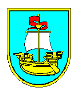      PRIMORSKO-GORANSKA ŽUPANIJA     OPĆINA  KOSTRENA     Općinski načelnikKLASA:303-01/21-01/02URBR: 2170-07-06-21-5Kostrena, 26. veljače 2021.Temeljem Programa poticanja poduzetništva Općine Kostrena za 2021. godinu („Službene novine Općine Kostrena“ broj 1/21) ( u daljem tekstu: Program) Općinski Kostrena raspisuje   JAVNI POZIVGOSPODARSKIM SUBJEKTIMA ZA DODJELU SUBVENCIJA ZA POTICANJE PODUZETNIŠTVA OPĆINE KOSTRENA U 2021. GODINIKORISNICI SUBVENCIJAKorisnici subvencija (u daljnjem tekstu: gospodarski subjekti) iz Programa su obrti, trgovačka društva (mikro, mala i srednja), obiteljska poljoprivredna gospodarstva (OPG) i gospodarski subjekti koji obavljaju djelatnosti slobodnih zanimanja, koji posluju i imaju registrirano sjedište na području Općine Kostrena. Gospodarski subjekti, korisnici subvencija iz ovog Programa da bi ostvarili pravo na subvencije iz ovog programa moraju biti aktivni i imati najmanje 1 zaposlenog na neodređeno vrijeme uključujući vlasnicu/vlasnika gospodarskog subjekta.Korisnici subvencija koji ostvare pravo na subvenciju temeljem ovog Programa moraju poslovati i zadržati sjedište gospodarskog subjekta na području Općine Kostrena najmanje 12 mjeseci  računajući od dana odobrenja subvencije, u protivnom cjelokupan iznos dodijeljene subvencije zajedno s pripadajućim zakonskim zateznim kamatama te eventualno nastalim troškovima, mora biti vraćen na račun Općine Kostrena, u rokovima i na način kako je određeno člankom 21. ovog Programa.Korisnici subvencija iz ovog Programa moraju poslovati i imati registrirano sjedište na području Općine Kostrena najmanje 12 mjeseci prije dana podnošenja zahtjeva na Javni poziv iz ovog Programa, izuzev subvencija iz članka 7., 9. i 10. Programa.Za provedbu ovog Programa osigurana su sredstva u Proračunu Općine Kostrena za 2021. godinu na stavkama 277– tekuće donacije u novcu i 278 – kamate za primljene kredite od tuzemnih kreditnih institucija izvan javnog sektora.MJERE I KRITERIJI DODJELE SUBVENCIJASubvencije koje su predmet ovog Programa dodjeljuju se kroz slijedeće mjere: Subvencije troškova pokretanja gospodarske aktivnosti gospodarskih subjekata početnika;Subvencije nabavke opreme;Subvencije za novo zapošljavanje i samozapošljavanje;Subvencije za zapošljavanje  i samozapošljavanje osoba do 30 godina starosti i invalidnih osoba na neodređeno vrijeme;Subvencije kamata na poduzetničke kredite;Subvencije razvoja djelatnosti na području Općine Kostrena;Subvencije troškova polaganja stručnih i majstorskih ispita, troškova prekvalifikacije i doškolovanja;Subvencije troškova pripreme projektne dokumentacije za energetsku obnovu poslovnih objekata i obnovljive izvore energije; Subvencije troškova ulaganja u standarde kvalitete; Subvencije troškova izrade projektnih prijedloga za sufinanciranje iz fondova Europske unije; Subvencije digitalizacije poslovanja.SUBVENCIJE TROŠKOVA POKRETANJA GOSPODARSKE AKTIVNOSTI GOSPODARSKIH SUBJEKATA POČETNIKAOpćina Kostrena dodjeljuje nepovratne subvencije gospodarskim subjektima -  početnicima koji prvi put otvaraju obrt, registriraju trgovačko društvo, upisuju obiteljsko poljoprivredno gospodarstvo (OPG) u Upisnik poljoprivrednih gospodstava ili upisuju djelatnost slobodnih zanimanja u odgovarajući upisnik u 2021.  godini, a koji posluju i imaju registrirano sjedište na području Općine Kostrena Subvencije se dodjeljuju za  ishođenje dokumentacije potrebne za otvaranje obrta, registraciju trgovačkog društva, otvaranje obiteljskog poljoprivrednog gospodarstva (OPG) odnosno upisa slobodnog zanimanja u odgovarajući registar, u visini od 50% dokumentiranih troškova, a najviše 2.000,00 kn po zahtjevu.2.    SUBVENCIJE NABAVKE OPREME Pravo na subvenciju imaju gospodarski subjekti koji posluju i imaju registrirano sjedište na području Općine Kostrena za sufinanciranje troškova nabavke novih strojeva i opreme, čija je pojedinačna vrijednost veća od 3.500,00 kn evidentiranih kao oblik imovine društva namijenjenih isključivo za obavljanje pretežite/glavne djelatnosti s rokom upotrebe duljim od godinu dana. Iz mjere je izuzeta nabavka vozila, plovila i rabljene opreme i strojeva vrijednosti manje od 40.000,00 kn. Iznimno od članka 6. stavka 2. pravo na subvenciju opreme imaju gospodarski subjekti iz članka 3. stavka 1. Programa, kojima je prema Nacionalnoj klasifikaciji djelatnosti (NKD 2007) pretežita/glavna djelatnost unutar razreda 56 Djelatnosti pripreme i usluživanja hrane i pića i 56.30 Djelatnosti pripreme i usluživanja pića, a koji sukladno karakteru poslovanja posluju stalno na području Općine Kostrena, za ugradnju novih strojeva i opreme evidentiranih kao oblik dugotrajne imovine društva, namijenjenih isključivo za obavljanje pretežite djelatnosti s rokom upotrebe duljim od godinu dana.Gospodarski subjekti ostvaruju pravo na subvenciju nabavke jednog komada informatičke opreme.  Pod informatičkom opremom podrazumijevaju se stolno računalo ili prijenosno računalo (laptop).  Ovo pravo može se ostvariti pod uvjetom da istovrsnu mjeru gospodarski subjekt nije koristio unazad dvije kalendarske godine. Subvencija može iznositi do 50% prihvatljivih dokumentiranih troškova, a najviše 20.000,00 kn.SUBVENCIJE ZA NOVO ZAPOŠLJAVANJE I SAMOZAPOŠLJAVANJEPravo na subvencije imaju gospodarski subjekti koji samostalno i trajno obavljaju djelatnost s namjerom ostvarivanja prihoda, kao i fizičke osobe sa stalnim prebivalištem na području Općine Kostrena koje se samozapošljavaju u vlastitom obrtu, trgovačkom društvu, obiteljskom poljoprivrednom gospodarstvu ili slobodnom zanimanju. Gospodarski subjekt može ostvariti subvenciju za novozaposlene osobe kroz povrat sredstava po osnovi uplaćenih obveznih doprinosa na i iz bruto plaće (u nastavku povrat obveznih doprinosa). Pravo na subvenciju može se ostvariti samo za zapošljavanje radnika koji su prijavljeni na Hrvatskom zavodu za zapošljavanje, Područna služba Rijeka (dalje u tekstu: HZZ Rijeka) minimalno 30 dana kao nezaposlene osobe. Iznimno, pravo na subvenciju ostvaruje se za zapošljavanje osoba kojima je to prvo zaposlenje u roku od 6 mjeseci od završetka redovnog školovanja, neovisno o prijavi u HZZ Rijeka. Sredstava za povrat obveznih doprinosa utvrđuju se za period od 12 mjeseci trajanja ugovora o radu u visini od:50% uplaćenih obveznih doprinosa za prvih 6 mjeseci trajanja ugovora o radu;75% uplaćenih obveznih doprinosa od 7. do 9. mjeseca trajanja ugovora o radu;100% uplaćenih obveznih doprinosa od 10. do 12. mjeseca trajanja ugovora o radu. Neovisno o visini plaće koju gospodarski subjekt isplaćuje radniku, maksimalan iznos bruto plaće koji se priznaje za obračun doprinosa iznosi 8.000,00 kn. Najviši iznos subvencije za svaku novozaposlenu i samozaposlenu osobu iznosi 10.000,00 kn i dodjeljuje se do iskorištenja raspoloživih sredstavaMjesečna subvencija za osobe zaposlene po ovoj mjeri isplatit će se po isteku svakog mjeseca rada osobe za koju se isplaćuje poticaj, u roku od 15 dana od podnesenog zahtjeva za isplatu. Uz svaki zahtjev za mjesečnom refundacijom sredstava gospodarski subjekt je dužan dostaviti dokaz o izvršenoj uplati obveznih doprinosa. Gospodarski subjekt ima pravo zatražiti bespovratna sredstva za najviše 5 novozaposlenih osoba te mora dostaviti potvrdu HZZ Rijeka da ne ostvaruje subvenciju za zapošljavanje temeljem mjera za poticanje zapošljavanja koje provodi HZZ. Gospodarski subjekti koji su po prethodnim Programima Općine Kostrena već koristili subvenciju za zapošljavanje, ne mogu ovu mjeru koristiti za zapošljavanje iste osobe za koju su subvenciju već koristili.U slučaju raskida ugovora o radu temeljem sporazuma, iz razlog koji nije uvjetovan krivnjom radnika ili prije isteka 180 dana od dana zaključenja ugovora o radu, gospodarski subjekt je dužan izvršiti povrat dobivenih sredstava u roku iz članka 21. stavka 4. ovog Programa. Pravo na subvenciju  po ovoj mjeri ostvaruju gospodarski subjekti uz dostavljen dokaz o samozapošljavanju koji nije stariji od 60 dana od dana podnošenja prijave na Javni pozivSUBVENCIJE ZA ZAPOŠLJAVANJE I SAMOZAPOŠLJAVANJE OSOBA DO 30 GODINA I INVALIDNIH OSOBA NA NEODREĐENO VRIJEME  Subvencija za zapošljavanje koju gospodarski subjekt može ostvariti za zapošljavanje i samozapošljavanje osoba do 30 godina starosti i invalidnih osoba na neodređeno vrijeme odnosi se na povrat sredstava po osnovi uplaćenih obveznih doprinosa na i iz bruto plaće (u nastavku povrat obveznih doprinosa). Invalidne osobe koje se zapošljavaju putem ove mjere mogu biti starije od 30 godina. Uvjet za dodjelu subvencije je sklapanje ugovora o radu na neodređeno vrijeme. Trajanje olakšice je vremenski period od 12 mjeseci od dana zaposlenja, uz uvjet da novozaposlene osobe ne smiju imati prethodno sklopljen ugovor o radu na neodređeno vrijeme s istim poslodavcem.  Povrat obveznih doprinosa utvrđuje se u iznosu od 100% za period od 12 mjeseci trajanja ugovora o radu. Neovisno o visini plaće koju gospodarski subjekt isplaćuje radniku, maksimalan iznos bruto plaće koji se priznaje za obračun doprinosa iznosi 8.000,00 kn. Mjesečna subvencija za osobe zaposlene po ovoj mjeri isplatit će se po isteku svakog mjeseca rada osobe za koju se isplaćuje subvencija, u roku od 15 dana od podnesenog zahtjeva za isplatu. Uz svaki zahtjev za mjesečnom refundacijom sredstava gospodarski subjekt je dužan dostaviti dokaz o izvršenoj uplati obveznih doprinosa.Gospodarski subjekti koji su po prethodnim Programima Općine Kostrena već koristili subvenciju za zapošljavanje, ne mogu koristiti ovu mjeru za zapošljavanje iste osobe za koju su subvenciju već koristili.U slučaju raskida ugovora o radu temeljem sporazuma, iz razlog koji nije uvjetovan krivnjom radnika ili prije isteka 180 dana od dana zaključenja ugovora o radu, gospodarski subjekt je dužan izvršiti povrat dobivenih sredstava u roku iz članka 21. stavka 4. ovog Programa. Pravo na subvenciju  po ovoj mjeri ostvaruju gospodarski subjekti uz dostavljen dokaz o novo zapošljavanju, odnosno samozapošljavanju osoba do 30 godina i invalidnih osoba na neodređeno vrijeme,  koji nije stariji od 60 dana od dana podnošenja prijave na Javni poziv.SUBVENCIJE KAMATA NA PODUZETNIČKE KREDITE Ovom mjerom subvencionira se dio iznosa kamate na poduzetničke kredite gospodarskim subjektima sukladno Ugovoru o poslovnoj suradnji između Općine Kostrena i Privredne Banke Zagreb. Pravo na subvencioniranje kamata na kredite ostvaruju gospodarski subjekti koji udovoljavaju slijedećim uvjetima:imaju prijavljeno prebivalište odnosno sjedište na području Općine Kostrena;koji su u prethodnoj godini pozitivno poslovali;imaju najmanje jednog zaposlenog na neodređeno vrijeme;imaju podmirene obveze prema Općini Kostrena, Republici Hrvatskoj i zaposlenicima;korisnici su investicijskog kredita kojeg ulažu na području Općine Kostrena i koji je utrošen na kupnju, izgradnju, uređenje ili proširenje gospodarskih objekata, nabavu opreme ili pojedinih dijelova opreme. Najviši i najniži iznos kredita nije utvrđen i određuje ga Povjerenstvo za odabir poduzetničkih projekata prema kreditnoj sposobnosti poslovnog subjekta i kvaliteti projekta poslovne banke. Rok povrata kredita je do 10 godina, a rok korištenja do 12 mjeseci. Uvjeti kredita i instrumenti osiguranja kredita sukladni su Odluci Privredne Banke Zagreb.Ova mjera otvorena je do iskorištenja sredstava koja su osigurana u Proračunu Općine Kostrena za 2021. godinu.SUBVENCIJE RAZVOJA DJELATNOSTI NA PODRUČJU OPĆINE KOSTRENAGospodarski subjekti mogu ostvariti jednokratnu subvenciju za gradnju novih zgrada odnosno rekonstrukciju postojećih zgrada poslovne namjene na području Općine Kostrena, sukladno važećoj prostorno planskoj dokumentaciji Općine Kostrena.Jednokratna subvencija dodjeljuje se u iznosu od 60.000,00 kn za gradnju novih  zgrada odnosno rekonstrukciju postojećih zgrada poslovne namjene u roku utvrđenom člankom 124. Zakona o gradnji („Narodne novine“  br. 153/13, 20/17, 39/19, 125/19), a po ishođenom pravomoćnom aktu za uporabu, najkasnije u roku od 60 dana od zaprimanja pravomoćnog akta.Pravo na subvenciju ostvaruju gospodarski subjekti uz dostavljen dokaz o utrošku sredstava, koji nije stariji od jedne godine od dana podnošenja prijave na Javni pozivSUBVENCIJE TROŠKOVA POLAGANJA STRUČNIH I MAJSTORSKIH ISPITA, TROŠKOVA PREKVALIFIKACIJE I DOŠKOLOVANJA Općina dodjeljuje nepovratne subvencije za: polaganje majstorskih ispita ili ispita o stručnoj osposobljenosti, čije polaganje je propisano odredbama Zakona o obrtu („Narodne novine“ broj 143/13, 127/19) pred komisijom Hrvatske obrtničke komore, za zanimanja propisana Pravilnikom o vezanim i povlaštenim obrtima i  načinu izdavanja povlastica („Narodne novine“ broj 42/08) edukaciju i stručno osposobljavanje za rad u poljoprivredi ili na gospodarstvu koje se odnosi na pohađanje tečajeva potrebnih za bavljenje određenom proizvodnjom ili uslugom na obiteljskom poljoprivrednom gospodarstvu prekvalifikaciju i doškolovanje do srednjoškolske stručne spreme, po verificiranim programima za stjecanje srednje stručne spreme za zaposlene osobe koje imaju prebivalište na području Općine Kostrenausavršavanje (tečajevi, seminari, savjetovanja, radionice) kojima se osigurava kontinuirano podizanje stručnih znanja zaposlenika, vezano uz pretežitu/glavnu djelatnost gospodarskog subjekta, potrebno zbog uvođenja novih tehnologija, standarda ili proizvodnih programa te podizanja konkurentnosti.Općina Kostrena subvencionirat će do 50% troškova školarine. Najveći iznos subvencije po ovoj mjeri iznosi 3.000,00 kn po korisniku.Korisnik koji želi ostvariti pravo na subvenciju troškova, dužan je prije pristupanja polaganju stručnog ili majstorskog ispita, usavršavanja ili početka prekvalifikacije i doškolovanja zatražiti prethodnu suglasnost na subvenciju. Po završetku polaganja majstorskih ispita ili ispita o stručnoj osposobljenosti, edukacije i stručnog osposobljavanja za rad u poljoprivredi ili na obiteljskom poljoprivrednom gospodarstvu, prekvalifikacije i doškolovanja do srednjoškolske stručne spreme, gospodarski subjekt korisnik mjere dužan je donijeti potvrdu, odnosno svjedodžbu o završenom ispitu.Po završetku usavršavanja gospodarski subjekt - korisnik mjere dužan je donijeti potvrdu o završenom usavršavanju, uvjerenje o osposobljenosti – certifikat, odnosno dokaz o sudjelovanju na savjetovanju, radionici i sl.SUBVENCIJE TROŠKOVA PRIPREME PROJEKTNE DOKUMENTACIJE ZA ENERGETSKU OBNOVU POSLOVNIH OBJEKATA I OBNOVLJIVE IZVORE ENERGIJEOpćina Kostrena subvencionira izradu projektne dokumentacije za energetsku obnovu poslovnih objekata i obnovljive izvore energije, za poslovne objekte koji se nalaze na prostoru Općine Kostrena i u vlasništvu su gospodarskih subjekata registriranih na području Općine Kostrena. Opravdani troškovi iznose maksimalno 85% investicije (bez PDV-a), a najviše 10.000,00 kn i to za: izradu ili povećanje toplinske zaštite vanjske ovojnice - termo fasada,izradu ili povećanje toplinske zaštite vanjske ovojnice - krovišta,izradu ili povećanje toplinske zaštite vanjske ovojnice - pod,zamjenu vanjske građevne stolarije.Opravdani troškovi maksimalno 85% investicije (bez PDV-a), a najviše 7.000,00 kn i to za:ugradnju kotlova na drvene sječke/pelete ili pirolitičkog kotla na drva,ugradnju dizalice topline energetske klase A prema Eurovent Energy Efficiency  Classification,uvođenje sustava sa solarnim toplinskim kolektorima za pripremu tople vode ili grijanja.SUBVENCIJE TROŠKOVA ULAGANJA U STANDARDE KVALITETE Općina Kostrena dodjeljuje nepovratne subvencije za troškove certificiranja sukladnosti proizvoda gospodarskog subjekta prema hrvatskim i europskim normama i smjernicama i za troškove stjecanja prava uporabe oznaka: Hrvatska kvaliteta, Izvorno Hrvatsko, standardi ZOI (Zaštićena oznaka izvornosti), ZOZP (Zaštićena oznaka zemljopisnog podrijetla), ZTS (Zaštićena oznaka zajamčeno tradicionalnog specijaliteta), ISO 9001:2015, Specifični standardi unutar ISO 9001, ISO 45001:2018, HACCP, HALAL, KOSHER, ECO BIO i drugi znakovi kvalitete. Najviši iznos subvencije iznosi do 50% troškova, a najviše 5.000,00 kn po korisniku i vrsti certifikata koji se prvi put uvodi. Prihvatljivim troškovima ne smatraju se troškovi produljenja certifikacije /recertifikacije.SUBVENCIONIRANJE TROŠKOVA IZRADE PROJEKTNIH PRIJEDLOGA ZA SUFINANCIRANJE IZ FONDOVA EUROPSKE UNIJEOpćina Kostrena dodjeljuje nepovratne subvencije za troškove pripreme i kandidiranje EU projekata, kao što su: naknade za konzultante (izrada projektnih prijedloga i popunjavanje prijavnih obrazaca), izrada poslovnih planova, studije izvedivosti, kao i ostale dokumentacije potrebne za kandidiranje na natječaj za korištenje sredstava iz fondova Europske unije i nacionalnih programa. Uvjeti za dodjelu subvencija su: da se projekt za koji se traži subvencija realizira na području Općine Kostrena;da je projekt odobren od strane posredničkog tijela koje odlučuje o dodjeli sredstava;da podnositelj ne koristi druge izvore subvencija za istu namjenu;da podnositelj zahtjeva za subvenciju koristiti usluge od pravnih i fizičkih osoba ovlaštenih za obavljanje poslova za prethodno navedene namjene;da je projekt kandidiran u 2020. ili 2021. godini, a odobren u 2021. godini.Subvencionirat će se 50% troškova pripreme i kandidiranja projektnih prijedloga, a maksimalno do iznosa od 7.000,00 kn. Korisnik može ostvariti subvenciju za jedan projekt u tekućoj godini. SUBVENCIONIRANJE DIGITALIZACIJE POSLOVANJAOpćina Kostrena dodjeljuje nepovratne subvencije za nabavku softvera za razvoj proizvoda i usluga, softvera za distribuciju ili prodaju proizvoda i usluga (uključujući financiranje nabave profesionalne softverske licence, ne uključujući licence za operativne sisteme), softvera, usluga i infrastrukture „računalnog oblaka“, izradu web stranica gospodarskog subjekta  i/ili prateće mobilne aplikacije.Troškovi nabavke elektroničke i informatičke opreme, hardverskih komponenti elektroničkih uređaja, održavanja i/ili hostinga te troškovi komunikacijske opreme (tableti, pametni telefoni, pametni satovi, pametne kuće) i multimedije (tv uređaji, media player-i, prijenosna multimedija), redizajna postojećih web stranica i mobilnih aplikacija neće se priznati.Subvencionirat će se 50% troškova maksimalno do iznosa od 7.000,00 kn.UVIJETI DODJELE SUBVENCIJASubvencije koje su predmet ovog Programa dodjeljuju se za pokriće troškova nastalih u 2021. godini, izuzev članka 9., 10. i 16. Programa.Pravo na subvencije ostvaruju gospodarski subjekti uz dostavljen dokaz o utrošku sredstava, odnosno dokaz o novom zapošljavanju ili samozapošljavanju koji nije stariji od 60 dana od dana podnošenja prijave na Javni poziv, izuzev subvencije iz članka 12. i 16. Programa.Ako gospodarski subjekt stekne pravo na subvenciju u trenutku u kojem po ovom Programu preostane manji iznos sredstava od ostvarenog iznosa subvencije, korisniku će se dodijeliti subvencija u visini preostalog iznosa. Pored mjere subvencioniranja troškova pokretanja gospodarske aktivnosti gospodarskog subjekta  početnika, istom mogu biti odobrene još najviše dvije mjere iz Programa. Ostali gospodarski subjekti  mogu koristiti najviše dvije mjere iz Programa. POSTUPAK PODNOŠENJA ZAHTJEVA I POTREBNA DOKUMENTACIJA Ovaj Javni poziv objavljuje se na web stranici Općine Kostrena www.kostrena.hr.Sredstva za mjere iz ovog Programa osiguravaju se u Proračunu Općine Kostrena za 2021. godinu, a za provedbu postupka dodjele subvencija zadužen je Upravni odjel za financije i gospodarstvo Općine Kostrena.Obrasce zahtjeva za dodjelu subvencija i predmetni Javni poziv moguće je preuzeti u Općini Kostrena, Upravnom odjelu za financije i gospodarstvo, na adresi Sveta Lucija 38, Kostrena, te na mrežnoj stranici Općine Kostrena, www.kostrena.hr. Ostale informacije mogu se zatražiti na telefonskom broju 051/209-023, Upravni odjel za financije i gospodarstvo.Zahtjev za dodjelu subvencija sa potrebnom dokumentacijom podnosi se Upravnom odjelu za financije i gospodarstvo Općine Kostrena na adresu: Općina Kostrena, Sveta Lucija 38, 51 221 Kostrena.  Upravni odjel za financije i gospodarstvo Općine Kostrena ima zadatak obraditi pristigle prijave te sačiniti prijedlog odluke o dodjeli subvencije, koji upućuje Načelniku na donošenje. Visinu sredstava koja se dodjeljuje gospodarskom subjektu po pojedinoj mjeri odlukom određuje Općinski načelnik.Upravni odjel za financije i gospodarstvo Općine Kostrena zadužen je i za praćenje i kontrolu namjenskog korištenja dodijeljenih subvencija gospodarskim subjektima koji su korisnici mjera iz ovog Programa.Upravni odjel za financije i gospodarstvo može od korisnika subvencije zatražiti dodatnu dokumentaciju, a koju su korisnici subvencije dužni dostaviti u naznačenom roku, a u protivnom će se takav zahtjev smatrati nepotpunim. IZUZEĆA OD KORIŠTENJA SUBVENCIJAPravo na korištenje subvencija ne mogu ostvariti gospodarski subjekti:  koji obavljaju neprofitnu djelatnost (udruge, zaklade itd.);koji bilježe smanjivanje broja zaposlenih u odnosu na prethodnu godinu;nad kojima je otvoren stečajni postupak ili postupak likvidacije;koji imaju dospjeli dug s osnova poreza i doprinosa za mirovinsko i zdravstveno osiguranje;koji imaju dospjeli dug prema Općini Kostrena;koji imaju dospjeli dug na ime isplate plaće zaposlenicima. Ulaganje u kockarnice i igračnice, ulaganja u vrijednosnice, ulaganje u ugostiteljsku djelatnost i financiranje ekološki neprihvatljivih projekata ne smatraju se prihvatljivim troškom.Nabava novih i rabljenih vozila, kao i rabljene opreme ne smatra se prihvatljivim troškom.  Kupnja rabljene opreme pojedinačne nabavne vrijednosti veće od 40.000,00 kn smatra se prihvatljivim troškomOBVEZE KORISNIKA SUBVENCIJAGospodarski subjekt, korisnik subvencije dužan je izvršiti povrat sredstava u slijedećim slučajevima: ako je priložena dokumentacija neistinita, odnosno ukoliko stvarno stanje ne odgovara stanju u zahtjevu ili priloženoj dokumentaciji;ako je utvrđeno nenamjensko trošenja dodijeljenih subvencija;kod utvrđenih nepravilnosti u radu, neposredno povezanima sa dodijeljenom subvencijom, utvrđenih od strane nadležnih institucija;ako do kraja poslovne godine gospodarski subjekt ne dostavi Izvješće o iskorištenim sredstvima subvencije;ako gospodarski subjekt promjeni sjedište izvan Općine Kostrena unutar roka od 12 mjeseci od odobrenja subvencije;ako se utvrdi da je subvencionirana imovina otuđena u roku od 12 mjeseci od odobrenja subvencije. Korisnik subvencije je dužan omogućiti Općini Kostrena kontrolu namjenskog utroška dobivene subvencije. Ukoliko je korisnik subvencije priložio neistinitu dokumentaciju, odnosno ukoliko stvarno stanje ne odgovara stanju navedenom u zahtjevu ili priloženoj dokumentaciji, dužan je dobivena sredstva za tu godinu vratiti u Proračun Općine Kostrena te će biti isključen iz svih općinskih subvencija slijedećih 5 godina.U svrhu provjere načina i utroška subvencioniranih sredstava, Općina Kostrena može izvršiti neposrednu kontrolu kroz terenski posjet gospodarskom subjektu uz prethodnu najavuU slučaju provjere načina i utroška subvencioniranih sredstava, gospodarski subjekt je dužan Općini Kostrena, dostaviti traženu dokumentaciju, ili istu staviti na raspolaganje i uvid ukoliko se provjera vrši putem terenskog posjeta gospodarskom subjektu, najkasnije u roku od 5 dana od dana kada Općina Kostrena zatraži provjeru.Gospodarski subjekti dužni su do kraja poslovne godine na obrascu dostaviti završno Izvješće o iskorištenim sredstvima subvencije. Općina Kostrena i gospodarski subjekt zaključit će ugovor koji će regulirati međusobna prava i obveze.  ROK ZA PODNOŠENJE ZAHTJEVAJavni poziv otvoren je do 31.listopada 2021. godine, odnosno do iskorištenja sredstava.Općinski NačelnikDražen Vranić, dipl.iur. 